INDIVIDUAL COURSE COMMITTEE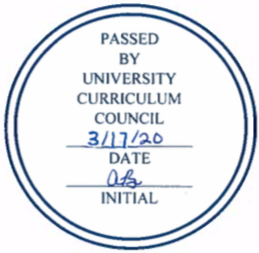 COURSES APPROVEDUNIVERSITY CURRICULUM COUNCILMarch 17, 2020New CoursesCourse ChangesExpedited Course Changes Course Prefix and NumberCourse NameGen EdCredit HoursAT 2920Introduction to Athletic Training Clinical Experiences--1AT 6222Statistics for Advanced Athletic Training Practice I--3AT 6322Statistics for Advanced Athletic Training Practice II--3COMM 5013Media for STEM Professionals Seminar--1COMM 5300Crisis Communication and Planning--3COMM 5310Crisis Communication Strategy--4COMM 5420Mastering the Media Interview--4COMM 5421Mastering the STEM Media Interview---COMS 4300Health Communication in Neglected Tropical Disease Contexts--3CS 4830/5830Machine Learning--3EDPL 3910/5910Field Experience in Grades 4 & 5--1EDSP 3710/5710Intensive Behavior Interventions--3EDTE 3000Teaching Ohio in the Curriculum--3ES 4610/5610Resilience Theory and Practice--3ES 4630/5630Climate Change Mitigation, Adaptation and Resilience Policy--3ES 4640/5640Risk, Climate Security, and Community Engagement--3ES 4740/5740Strategies for Resilient Agriculture--3ES 4840/5840Science, Technology and Innovation Policy--3ES 6850Capstone: Resilient Infrastructure and Communities--3EXPH 6150Testing and Monitoring in Human Performance--4FIN 3001Honors Finance Seminar--1GEOL 4750/5750Watershed and Stream Hydrology--3GRAD 8930Independent Graduate Study--0.5 - 2.5GRAD 8940Independent Graduate Research--0.5 - 2.5IHS 4404/5404LGBTQ+ Veterans and Healthcare--3MPA 5660Strategic Communication and Outreach for Non-Profit Management--3MPA 6000Leadership in Education Policy--1MPA 6001Education Policy Analysis--2NURS 2221Integrated Nursing Practice--6NUTR 6520Food Biotechnology--3NUTR 6530Gut Microbiome in Nutrition and Health--3NUTR 6550 Nutrition Trends for the Aging Population--3PSY 2111Statistics for the Behavioral Sciences ITier 12PSY 2112Statistics for the Behavioral Sciences IITier 12SASM 6351Legal Foundations in Interscholastic Athletics--3VICO 4926/JOUR 4926Scripps in DC Semester: Practicum--1-4Course Prefix and NumberCourse NameChange TypeCE 4570 to CE 4570/5570Water Resources EngineeringDual listCHEM 1205Survey of Chemistry for Health SciencesPrereqCHEM 1205LSurvey of Chemistry for Health Sciences LaboratoryContact hrsEDEL 3560/5560Teaching Social Studies to Fourth and Fifth GradersPrereqES 6831 to ES 4831/5831Environmental Sustainability AssessmentDual list; grade code; learning outcomesGEOG 3010/5010MeteorologyComponents; grade codeGEOG 5000Geographic Research and WritingComponents; grade codeHLTH 6801 to IHS 6801Health Information Systems and ApplicationsPrefixME 4880Experimental Design LabPrereq, primary component, learning outcomesMKT 2400 Introduction to Marketing ManagementPrereqMKT 3790Marketing ResearchPrereqMKT 4630Marketing StrategyPrereqNUTR 6910Supervised Practice for Dietetic InternsPrereqREC 4100Professional Development SeminarLearning outcomes, prefix (RSP), name, prereqHSP: HLTH 4585 Strategic Marketing for HealthcareHSP: HLTH 6710 Public Health ConceptsHSP: NUTR 6500 Diet and Chronic DiseaseCOB: MKT 4600 Brand ManagementCOB: MKT 4650 New Product DevelopmentCOB: MKT 4680 Consultative Sales